Наказ «Ремонт дворовой территории по бульвару 1-го Салюта, 7»Поступил во время предвыборной кампании в сентябре 2018 года от жителей избирательного округа №26 Белгорода Лазаревой Марине Александровне.Исполнен в 2019 году.Работы выполнены за счёт областного и городского бюджетов. Финансирование составило 5 млн 692 тыс. рублей.Депутат по избирательному округу №26 Марина Лазарева:

          - При формировании наказов и при личном общении с жителями 26-го округа  ко мне обратились жильцы многоквартирного дома по бульвару 1-го Салюта,7. Дом был построен в 1984 году. С того времени мало внимания уделялось ремонту двора, требовался капитальный ремонт прилегающей территории и детской площадки. К слову, детская площадка была в аварийном состоянии. Несколько лет назад произошла трагедия с ребёнком на детской площадке, поэтому жильцы особенно внимательны отнеслись к этому вопросу, в доме проживает большое количество семей с маленькими детьми. 
          На данный момент ремонт практически завершен. В ближайшее время планируется озеленение и облагораживание дворовой территории.
           Жильцы дома и активисты благодарны за проделанную работу, ведь теперь перед домом есть современная оборудованная детская площадка, беседка и скамейки для отдыха. Вокруг дома отремонтирована дорога и везде проложены тротуары — больше нет луж и непроходимых препятствий во время непогоды. Все клумбы и газоны находятся за аккуратными ограждениями.

                                               Двор после ремонта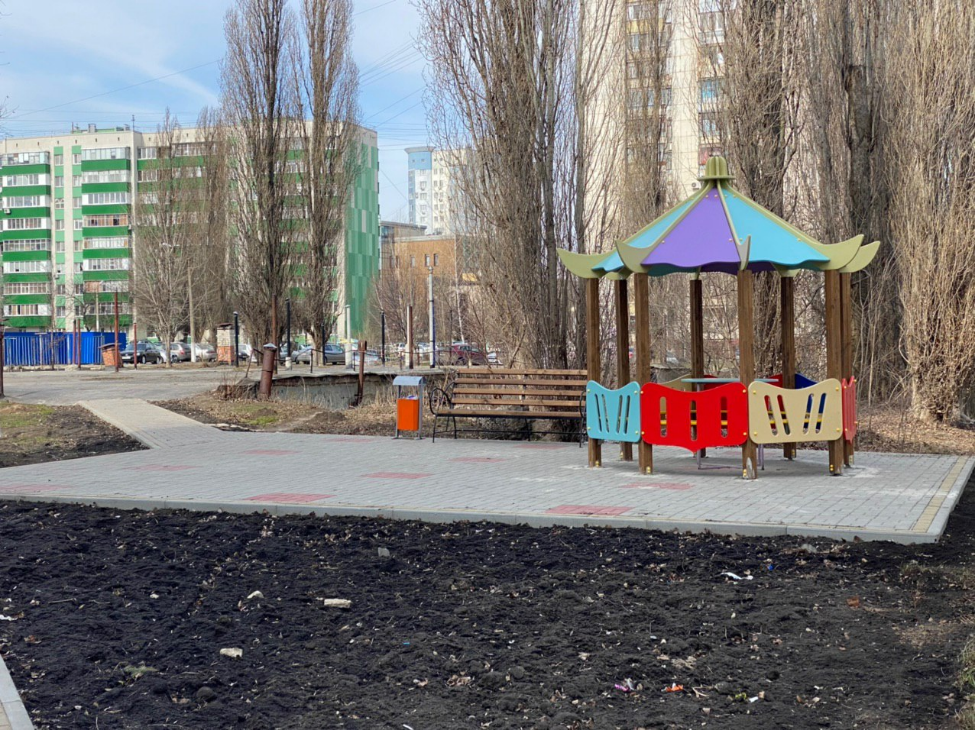 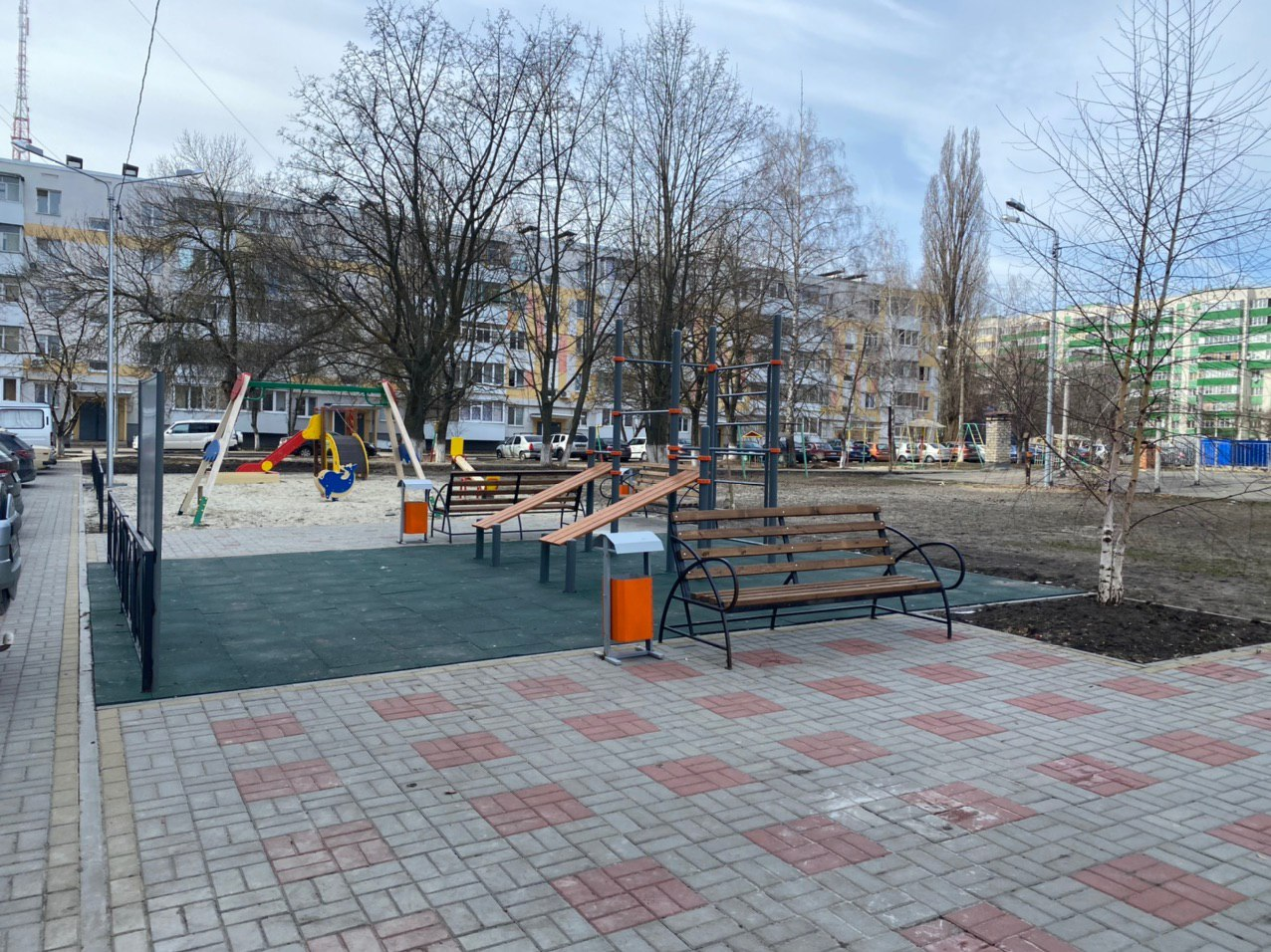 